RESCISÃO DE TERMO DE COMPROMISSO E PLANO DE ESTÁGIO (TCE/PE)	CONTROLE INTERNO(ESTUDANTE IFPR EM ESTÁGIO OBRIGATÓRIO OU NÃO OBRIGATÓRIO)	_________________O estudante, com interveniência do Instituto Federal do Paraná (IFPR), rescinde o Termo de Compromisso e Plano de Estágio celebrado com a UCE, ficando automaticamente quitadas todas as obrigações entre as partes, ressalvado o caso de auxílio financeiro pendente ao estagiário, caso em que a UCE está obrigada a realizar o pagamento em no máximo 30 dias corridos da data de assinatura.E, por estarem de inteiro e comum acordo com as condições deste Termo de Rescisão, as partes assinam em vias de igual teor e forma._____________________, ______ de _____________________ de 20_____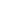 Documento válido somente com a assinatura/ciência do IFPR (SERC ou Direção). Colher as assinaturas da direita para esquerda.ESTUDANTE ESTAGIÁRIO IFPRESTUDANTE ESTAGIÁRIO IFPRESTUDANTE ESTAGIÁRIO IFPRNOME:NOME:NOME:E-MAIL:E-MAIL:TEL: (      ) CURSO:CURSO:CAMPUS:PERÍODO DO CURSO:TURNO:MATRÍCULA:UNIDADE CONCEDENTE DE ESTÁGIO (UCE)UNIDADE CONCEDENTE DE ESTÁGIO (UCE)RAZÃO SOCIAL:CNPJ/CPF: RESPONSÁVEL LEGAL:DOC. (CPF ou SIAPE):E-MAIL:TEL: (       )ESTÁGIOESTÁGIOMODALIDADE: (      ) Obrigatório		(      ) Não obrigatórioMODALIDADE: (      ) Obrigatório		(      ) Não obrigatórioSUPERVISOR(A) NA UCE:SUPERVISOR(A) NA UCE:PROFESSOR(A) ORIENTADOR(A) NO IFPR:PROFESSOR(A) ORIENTADOR(A) NO IFPR:PERÍODO DE REALIZAÇÃO: ____/____/____ A ____/____/____DATA DA RESCISÃO DO TCE/PE: ____/____/_________CARGA HORÁRIA SEMANAL: _____ horas CARGA HORÁRIA TOTAL*: _______ horas* Total de horas do período informado.MOTIVOS / OBSERVAÇÕES ADICIONAIS:IFPR (SERC ou Direção)IFPR (Orientador/Supervisor)UCE(Responsável legal)UCE(Orientador/Supervisor)Estagiário(Estudante IFPR)